О внесении изменений в постановление администрации г. Канска от 10.03.2017 № 218В соответствии с Указом Президента Российской Федерации от 02.10.1992 № 1157 «О дополнительных мерах государственной поддержки инвалидов», руководствуясь статьями 30, 35 Устава города Канска, ПОСТАНОВЛЯЮ:Внести в постановление администрации г. Канска от 10.03.2017 № 218 «О создании комиссии по оказанию содействия в трудоустройстве инвалидов трудоспособного возраста» (далее – Постановление) следующие изменения:Приложение № 1 к Постановлению изложить в новой редакции согласно приложению к настоящему постановлению.Ведущему  специалисту  Отдела  культуры  администрации  г. Канска Н.А. Велищенко опубликовать настоящее постановление в официальном печатном издании «Канский вестник» и разместить на официальном сайте администрации города Канска в сети Интернет.Контроль за исполнением настоящего постановления возложить на заместителя главы города по экономике и финансам Н.В. Кадач.Постановление вступает в силу со дня его официального  опубликования.Глава города Канска                                                                                     Н.Н. КачанПриложениек постановлениюадминистрации г. Канскаот 25.10.2018 № 959Приложение № 1к постановлениюадминистрации г. Канскаот 10.03.2017 № 218Состав комиссии по оказанию содействия в трудоустройстве инвалидов трудоспособного возрастаНачальник отдела экономического развития и муниципального заказа администрации г. Канска                                                                          С.В. Юшина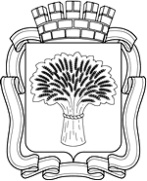 Российская ФедерацияАдминистрация города Канска
Красноярского краяПОСТАНОВЛЕНИЕРоссийская ФедерацияАдминистрация города Канска
Красноярского краяПОСТАНОВЛЕНИЕРоссийская ФедерацияАдминистрация города Канска
Красноярского краяПОСТАНОВЛЕНИЕРоссийская ФедерацияАдминистрация города Канска
Красноярского краяПОСТАНОВЛЕНИЕ25.10.2018 г.№959Кадач Нина Владимировназаместитель главы города по экономике и финансам, председатель комиссииГребенюк Светлана Ивановнадиректор КГКУ «ЦЗН г. Канска», заместитель председателя комиссииШлюева Надежда Геннадьевнаначальник отдела рынка труда и взаимодействия с работодателями КГКУ «ЦЗН г. Канска», секретарь комиссииЧлены комиссии:Высочина Ида Рудольфовнапредседатель Канского местного отделения Всероссийского общества глухих (по согласованию)Князев Игорь Николаевичпредседатель Канского местного отделения Всероссийского общества слепых (по согласованию)Князева Наталья Ивановназаместитель главы города по социальной политикеЛеонтьева Ирина Владимировнаначальник Отдела культуры администрации г. КанскаЛогвиненко Лилия Александровнаи.о. начальника Отдела физической культуры, спорта и молодежной политики администрации г. КанскаПоляков Владимир Эдуардовичруководитель Управления социальной защиты населения администрации города КанскаШафрыгина Людмила Валентиновнаглавный специалист по вопросам экономики отдела экономического развития и муниципального заказа администрации г. КанскаШиповалова Наталья Петровнаруководитель бюро № 23 – филиала ФКУ «ГБ МСЭ по Красноярскому краю» (по согласованию)Шопенкова Татьяна Юрьевнаруководитель Управления образования администрации города КанскаФельк Елена Викторовназаместитель начальника отдела экономического развития и муниципального заказа администрации г. Канска